EIXO TEMÁTICO: 1) Práticas sociais nas atividades do profissional bibliotecário;
2)  O bibliotecário e as Tecnologias;
3) Múltiplos caminhos;
4) Gestão e processos.TÍTULO DO TRABALHO (letras maiúsculas em negrito, fonte times new roman , tamanho 12, centralizado) Subtítulo (letras minúsculas em negrito, fonte times new roman , tamanho 12)                                                                                                                      Sobrenome, nome                                                                                                                        Sobrenome, nome                                                                                                                    Sobrenome, nome1 IntroduçãoA introdução de um trabalho se destina a apresentar  o tema abordado. Esta seção deve conter também problema (quando for o caso), justificativa.2 Materiais e métodos (ou Procedimento metodológico)Apresentar de forma sucinta os materiais e métodos utilizados, tais como: método empregado, população e amostra, técnicas, instrumentos e procedimentos de coleta de dados e procedimentos de análise.3 Resultados e discussão Os resultados devem ser apresentados de forma clara. Se forem dados parciais devem constar no texto. As ilustrações devem ser inseridas e referenciadas conforme a figura 1. Não poderá haver mais texto do que figura ao longo do resumo expandido. Deverão ser seguidas para fins de consultas ou esclarecimento de dúvidas: ABNT NBR 6022/2003 e 14724/2011. Figura 1 – Imagem da FURG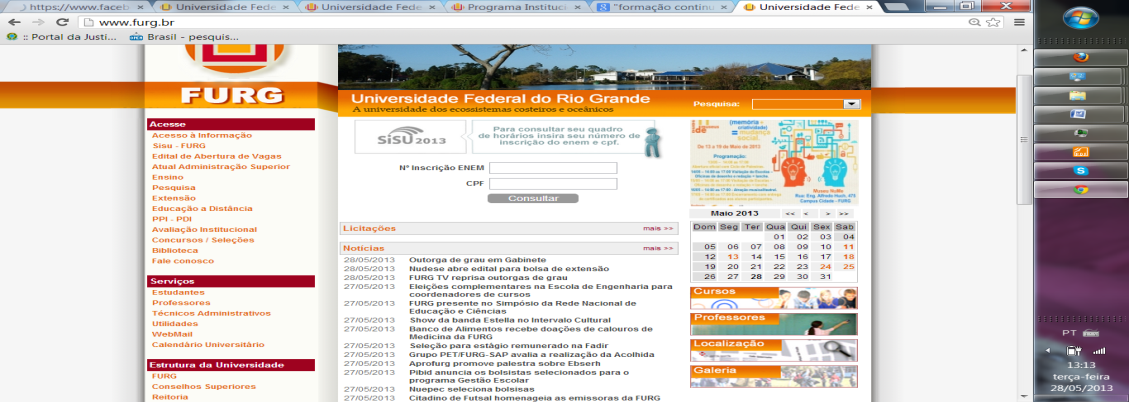 Fonte: O(s) autor (es)Tabela é uma forma de inserir informações no trabalho científico. Para tal, deverá ser seguido recomendação do IBGE relativa a inserção de tabelas. (NBR 14724 - Informação e documentação - Trabalhos acadêmicos -Apresentação, orienta o uso da Norma de apresentação tabular - IBGE (1993)).4 ConsideraçõesApresentar de forma sucinta as reflexões realizadas até o momento, os aspectos relevantes sobre o trabalho e as recomendações que se façam necessárias.ReferênciasVide ABNT NBR 6023/2002 – Referências.Obs.: O resumo não deverá ultrapassar 2 páginas.